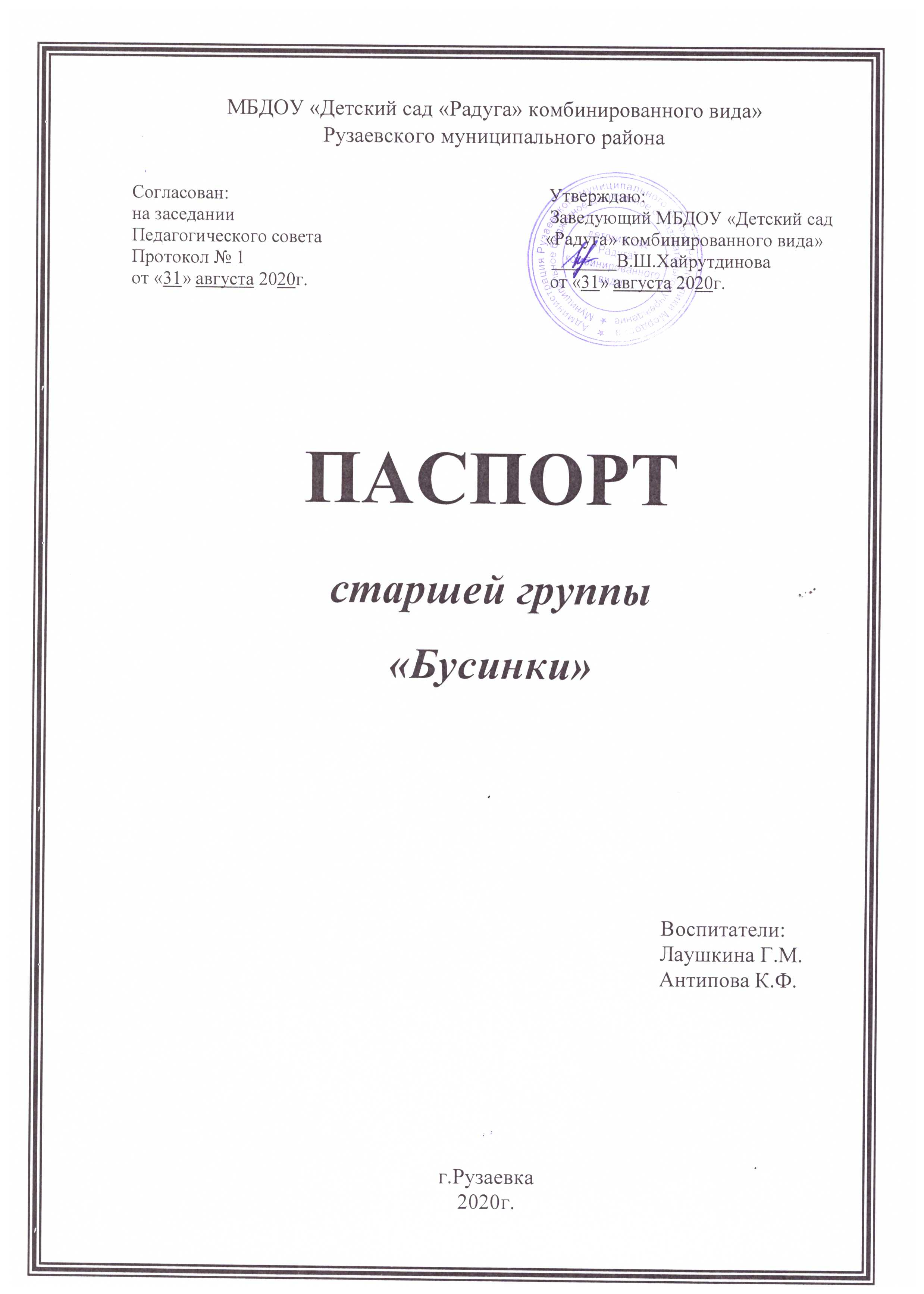 Общая характеристика:Игровая комната – 54.2. кв. м,Спальная комната -51.0.кв.м,Раздевалка – 19.8.кв. м.,Мойка – 6.2.кв. м.,Туалетная комната – 17.7. кв. м.,Оборудование:Мебель, технические средстваОсветительное оборудование и оборудование по технике безопасностиОснащение центров группы:План развития:МЕТОДИЧЕСКОЕ ОБЕСПЕЧЕНИЕ……	Методические материалыПлан работыМетодическая литератураПрограммно-методическое обеспечение группыМетодическое обеспечение образовательной области«Социально-коммуникативное развитие»Методическое обеспечение образовательной области«Познавательное развитие»Методическое обеспечение образовательной области «Речевое развитие»Методическое обеспечение образовательной области«Художественно-эстетическое развитие»Методическое обеспечение образовательной области«Физическое развитие»Рабочие тетрадиНазвание помещенияНаименование технических средствКоличествоРаздевалкаШкафчик детский для одеждыШкаф для одеждыСкамейкаСтенды информационные для родителей:«Для вас родители»,«Меню»,«Наши работы»« Айболит предупреждает»24 шт.1шт3 шт.4 шт.Игровая комнатаСтол детскийСтул детскийПолка для дидактических игрПолка для книгШирма раскладнаяСтол для дидактических игрСтол для детского творчестваСтеллаж с полкамиМагнитная доска12 шт.25 шт.1 шт.2 шт.1 шт.1 шт.1 шт.1 шт.1 шт.МойкаШкаф кухонныйШкаф навесной1 шт.3шт.Туалетная комнатаШкаф хозяйственныйВешалка для полотенец1 шт.4 шт.Наименование помещенияНаименование оборудованияКоличествоРаздевалкаВыключательСветильник потолочный2 шт.3 шт.МойкаСветильник потолочныйБоллерРозеткаВыключатель1 шт.1 шт.1 шт.1 шт.Туалетная комнатаСветильник потолочныйВыключательБоллер4 шт.2 шт.1шт.Игровая комнатаСветильник потолочныйВыключательЛампа кварцеваяРозетка15 шт.3шт.1 шт.4шт.Спальная комнатаСветильник потолочныйВыключательРозетка6 шт.3 шт.1 шт.Нормативные документыИндекс делаИнструкцииИндекс делаТабель посещаемости08- 03Должностная инструкция08 -02Сведения о родителях 08- 03Закон об образовании08 - 02Рабочая программа для воспитанников 5-6 лет старшей группы «Бусинки» общеразвивающей направленности;08-02Мониторинг качества  освоения детьми образовательных областей08-10План взаимодействия с семьями воспитанников08-06Календарно- тематический план работы с воспитанниками 5-6 лет, старшей группы «Бусинки»08- 04Протоколы родительских собраний08-06Журнал кварцевания08- 03Инструкция по охране труда08- 02Название центраНаименование, размер оснащенияНаименование, размер оснащенияКоличествоЦентр художественно-речевой активностиДидактические игры: «Алфавит»«Аквариум»«Внимание»«Домашние животные» «Посуда»«Транспорт»«Одежда, обувь, головные уборы» «Колобок»«Память»«Цвет»«Размер»Картотека по развитию речиТематические карточки: «Одежа» «Мебель» «Грибы»«Птицы»«Домашние птицы»«Дикие животные»«Транспорт»«Профессии»«Обитатели морей и океанов»«Животные» Картотека предметных картинокДидактические игры: «Алфавит»«Аквариум»«Внимание»«Домашние животные» «Посуда»«Транспорт»«Одежда, обувь, головные уборы» «Колобок»«Память»«Цвет»«Размер»Картотека по развитию речиТематические карточки: «Одежа» «Мебель» «Грибы»«Птицы»«Домашние птицы»«Дикие животные»«Транспорт»«Профессии»«Обитатели морей и океанов»«Животные» Картотека предметных картинок1 шт.1шт1 шт.1 шт.1 шт.1 шт.1 шт.1 шт.1 шт.1 шт.1 шт.1 шт.1 шт.1 шт.1 шт.1 шт.1 шт.1 шт.1 шт.1шт.1шт.1шт.1 набор.Центр экспериментированияКалендарь природы Альбом комнатных растенийИнвентарь по уходу за цветами:ЛейкаОпрыскиватель для цветов Материалы для экспериментирования:Посуда пластмассовая( ложки,стаканы,вилки).пробиркипипеткиколлекции семянмукасахаржелудипесокшишкикамушкиракушкиКалендарь природы Альбом комнатных растенийИнвентарь по уходу за цветами:ЛейкаОпрыскиватель для цветов Материалы для экспериментирования:Посуда пластмассовая( ложки,стаканы,вилки).пробиркипипеткиколлекции семянмукасахаржелудипесокшишкикамушкиракушки1 шт.1 шт.1шт1 шт.4шт.10шт.1 баночка.1 баночка.1баночка.1баночка.1 баночка.1 баночка.1баночка.1 баночка.Центр игровой деятельностиПарикмахерскаяОвощи и фруктыПосуда ( чайная, столовая)Газовая плитаКуклаКреслоПазлыШашкиКонструкторАтрибуты к сюжетно ролевой игре:«Больница»«Парикмахерская»	ПарикмахерскаяОвощи и фруктыПосуда ( чайная, столовая)Газовая плитаКуклаКреслоПазлыШашкиКонструкторАтрибуты к сюжетно ролевой игре:«Больница»«Парикмахерская»	1 шт.1 набор1 набор1шт.10 шт.2 шт.10 шт.2 шт.2 набора.1 шт.1шт.Центр музыкального творчестваГитара деревяннаяБубенПогремушкиБарабанДеревянные ложкиКартотека музыкально-дидактических игрГитара деревяннаяБубенПогремушкиБарабанДеревянные ложкиКартотека музыкально-дидактических игр1шт.3 шт.1 шт.1 шт.4шт.1 шт.Центр театральной деятельностиТеатр рукавиц «Колобок»Магнитный театр «Три поросенка»Театр ложек «Теремок»«Заюшкина избушкаДеревянный театр «Три поросенка»Плоскостной театр «Репка»Пальчиковый театр «Репка»Маски к сказкам:«Колобок»,«Репка»,«Теремок»,«Волк и семеро козлят»Картотека игр драматизацийТеатр рукавиц «Колобок»Магнитный театр «Три поросенка»Театр ложек «Теремок»«Заюшкина избушкаДеревянный театр «Три поросенка»Плоскостной театр «Репка»Пальчиковый театр «Репка»Маски к сказкам:«Колобок»,«Репка»,«Теремок»,«Волк и семеро козлят»Картотека игр драматизацийЦентр ОБЖСтроитель крупныйМашинки маленькиеМашинки большиеДидактические игры: «Правила дорожного движения» «Это надо знать»«Уроки безопасности» «Дорожная азбука»Картотека дидактических игр по ПДДСтроитель крупныйМашинки маленькиеМашинки большиеДидактические игры: «Правила дорожного движения» «Это надо знать»«Уроки безопасности» «Дорожная азбука»Картотека дидактических игр по ПДД1 набор10 шт.6 шт.1шт.1 шт.1 шт.1 шт..Центр физического развитияОбручиКольцебросКольца для кольцебросаКеглиМассажные коврикиСкакалкиМяч резиновый большойКоврик с пуговицамиЛенты ВеревкаМягкие модулиКартотека подвижных игр«Картотека дыхательной гимнастики»ОбручиКольцебросКольца для кольцебросаКеглиМассажные коврикиСкакалкиМяч резиновый большойКоврик с пуговицамиЛенты ВеревкаМягкие модулиКартотека подвижных игр«Картотека дыхательной гимнастики»4 шт.1 шт.4 шт.1 шт.3 шт.2 шт.4 шт.1 шт.15 шт.1 шт.9 шт.1 шт.1 шт.Центр патриотического воспитания Глобус Государственные символы (герб, флаг, портрет президента)Куклы : мордовка, татарка, русская.Книги:Сборник стихов Н. Остафийчук«Люблю тебя, мой край родной»Хрестоматия к примерному региональному модулю «Мы в Мордовии живем»Куршева Г.А.«Путешествие по Мордовии»М.В.Антонова.«Мордовские народные сказки»К.Т.СамородовТематические альбомы:«Небесная гжель»«Румяные матрешки»«Дымковские игрушки»«Филимоновские игрушки»«Веселый городец»«Похлов-Майдан»Глобус Государственные символы (герб, флаг, портрет президента)Куклы : мордовка, татарка, русская.Книги:Сборник стихов Н. Остафийчук«Люблю тебя, мой край родной»Хрестоматия к примерному региональному модулю «Мы в Мордовии живем»Куршева Г.А.«Путешествие по Мордовии»М.В.Антонова.«Мордовские народные сказки»К.Т.СамородовТематические альбомы:«Небесная гжель»«Румяные матрешки»«Дымковские игрушки»«Филимоновские игрушки»«Веселый городец»«Похлов-Майдан»1 шт.1 шт.1шт.1шт.1шт.1шт.1шт.1шт.1шт.1шт.1шт.1шт.1шт.1шт.1шт.1шт.Мини - музей «Путешествие доллара»копилкаколлекция пластиковых карточекколлекционный альбом«История денег»П.Федоренко,Л.Хайловальбом «Америка»альбом «Деньги разных стран»копилкаколлекция пластиковых карточекколлекционный альбом«История денег»П.Федоренко,Л.Хайловальбом «Америка»альбом «Деньги разных стран»1шт.1шт.1шт.1шт.1шт.1шт.1шт.Наименование центраПлан работы по развитиюМесяцЦентр речевой активностиСделать альбом «Знаменитые писатели и поэты».Приобрести книги по программеДекабрьЯнварь – май.Центр экспериментированияДополнить уголок природными материалами. Посадить мини-огород.Январь-май.Март.Центр игровой деятельностиДополнить атрибутами сюжетно ролевые игры: «Магазин»,  «Кафе», «Больница».Приобрести военную технику и дорожные знаки для выносной дороги.НоябрьФевральЦентр музыкального творчестваДополнить музыкально-дидактическими играми.Январь-май.Центр театральной деятельностиДополнить одеждой для ряженья.Январь-майЦентр ОБЖПриобрести плакаты на тему: «Безопасность на природе, в быту, с бытовыми предметами»Январь-майЦентр физического развитияДополнить атрибутами для физического развития, спортивными играми.Декабрь -майМини-музей «Путешествие доллара»Пополнить демонстрационным  материалом.Январь -майЦентр патриотического воспитания социального развитияДополнить семейными гербами.Изготовить фотоколлаж: «Моя дружная семья».  Январь-май№НаименованиеПапка « Советы родителям»1Папка « Физкультурно-оздоровительной работы»1Папка « Копилка воспитателя»1Папка « Здоровье сберегающие технологии1Папка « Результаты диагностики»1Рабочая программа педагога1Комплексно- тематическое планирование1Учебный план .1Наименование программыАвторАвторЦельЦельНаличие учебно – методического обеспеченияКомплексныеКомплексныеКомплексныеКомплексныеКомплексныеКомплексные1.Рабочая программаВоспитателиВоспитателиСоздание благоприятных условий развития детей.Создание благоприятных условий развития детей.Парциальные (федеральный уровень)Парциальные (федеральный уровень)Парциальные (федеральный уровень)Парциальные (федеральный уровень)Парциальные (федеральный уровень)Парциальные (федеральный уровень)Тропинки- комплексная программа развивающего дошкольного образования2.Математические ступеньки- авторская парциальная образовательная программа.3.Цветные ладошки- авторская программаУшакова О.С.Колесникова Е.В.Лыкова И.А.Ушакова О.С.Колесникова Е.В.Лыкова И.А.Развитие разных сторон речевого развитияРазвитие познавательных интересов,любознательности и мотевации.Формирование знаний о количествеЧисле, пространстве и времени, форме,размере.Развитие художественных способностей и эстетического воспитания.Развитие разных сторон речевого развитияРазвитие познавательных интересов,любознательности и мотевации.Формирование знаний о количествеЧисле, пространстве и времени, форме,размере.Развитие художественных способностей и эстетического воспитания.1.Речевое развитие детей 3-7 лет.1.Учимся говорить правильно.Пособие для детей 5-6 лет.1.Я считаю до 10. Математика для детей 5-6 лет.Математика для детей 5-6 лет.1.Наглядно- методическое пособие «Детям о народной культуре»Изобразительная деятельность в детском саду.Старшая группа.Парциальные (региональный уровень)Парциальные (региональный уровень)Парциальные (региональный уровень)Парциальные (региональный уровень)Парциальные (региональный уровень)Парциальные (региональный уровень)Мы в Мордовии живем : примерный региональный модуль программы дошкольного образования.Мы в Мордовии живем : примерный региональный модуль программы дошкольного образования.Бурляева О.В.Карпушена Л.П.Киркина Е.Н.Бурляева О.В.Карпушена Л.П.Киркина Е.Н.Материалы программы отражают региональные особенности содержания дошкольного образования в Республике Мордовия.АвторсоставительНаименование изданияИздательствоГод изданияФролова Н.Г.ПустоваловаО.П.Социальное развитие детей 3-7 лет: блочно- тематическое планированиеУчитель2009Ефанова З.А.Симонова О.В.Фролова О.А.Комплексные занятия по программе «Детство» старшая группаУчитель2012Дыбина О.В.Ознакомление с предметным и социальным окружениемМ.:Мозаика –Синтез,2014Мартынова Е.А.Сучкова И.М.Развернутое перспективное планирование по программе «Детство» старшая группаУчитель2011Громова О.Е.Соломатина Г.Н.Кабушко А.Ю.Ознакомление дошкольников с социальным миромМ.:ТЦ Сфера,2012Извекова Н.А.Медведева А.ФПолякова Л.Б.Занятия по правилам дорожного движенияМ.:ТЦ Сфера,2013Стёркина Р.Б.,  АвдееваН.Н.Князева О.ЛБезопасностьДетство -Пресс2016.Шарыгина Т.АТрудовые сказки«ТЦ Сфера»2014АвторсоставительНаименование изданияИздательствоГод изданияБурляева О.В.Карпушена Л.П.Киркина Е.Н.Мы в Мордовии живем : примерный региональный модуль программы дошкольного образования.Мордовское книжное издательство2011Ефанова З.А.Симонова О.В.Фролова О.А.Комплексные занятия по программе «Детство» старшая группаУчитель2012Машкова С.В.Суздалева Г.Н.Егорова Л.А.Познавательно- исследовательские занятия с детьми5-7 лет на экологической  тропеУчитель2015Дыбина О.ВОзнакомление с предметным и социальным окружениемМ.:Мозаика –Синтез,2014Вострухина Т.В.Кондрыкинская Л.А.Знакомим с окружающим миром детей 5-7 летТЦ Сфера2015Шоргина Т.А.Детям о космосе.ТЦ Сфера2013Колесникова Е.В.Математика для детей 5-6 летТЦ Сфера2015Л.В.КуцаковаТрудовое воспитание в детском саду. Для занятий с детьми 3-7 летМ.:Мозаика - Синтез2014АвторСоставительНаименование изданияИздательствоГод изданияУшакова О.С.Речевое развитие 3-7 летВентана- граф2018Ушакова О.С.Ознакомление дошкольников с литературой и развитите речиТЦ Сфера2015Ушакова О.С.Струнина Е.М.Шадрина Л.Г.Развитие речи и творчества дошкольниковУшакова О.С.2014Ефанова З.А.Симонова О.В.Фролова О.А.Комплексные занятия по программе «Детство» старшая группаУчитель2012Маханева М.Д.ГоголеваН.А.Цибирива Л.В.Обучение грамоте детей 5-7 летТЦ Сфера2020АвторсоставительНаименование изданияИздательствоГодизданияД.Н КолдинаЛепка с детьми 5-6 летМ.:Мозаика Синтез2014Д.Н КолдинаАппликация с детьми 5-6 летМ.:Мозаика Синтез2015Д.Н КолдинаРисование с детьми 5-6 летМ.:Мозаика Синтез2015Л.В.КуцаковаКонструирование из строительного материалаМ.:Мозаика Синтез2007Кайе В.А.Конструирование и экспериментирование с детьми 5-8 летТЦ Сфера2015Лыкова И.А.1.Изобразительная деятельность в детском саду.Старшая группа.2.Наглядно - методическое пособие «С чего начинается Родина.Детям о народной культре»«Небесная гжель»«Румяные матрешки»«Дымковские игрушки»«Филимоновские игрушки»«Веселый городец»«Похлов-Майдан»ТЦ СфераООО Издательский дом «Цветной мир»20092011АвторНазваниеИздательствогод изд.Ефанова З.А.Симонова Фролова О.А.Комплексные занятия по программе «Детство» старшая группа.Учитель2012Бабенкова Е.А.Параничева Т.М.Подвижные игры на прогулке.ТЦ Сфера2015И.Е.АверинаФизкультурные минутки в детском саду.Учитель2014Е.И ПодольскаяСпортивные занятия на открытом воздухе для детей 3-7 лет.Учитель2014Е.А.ЧевычеловаЗрительная гимнастика для детей 2-7 летВолгоград: Учитель2013АвторНаименованиеИздательствоЕ.В.КолесниковаЯ считаю до десяти.Математика для детейТЦ Сфера. 2020О.Е.УшаковаУчимся говорить правильно. Пособие для детей 5-6 лет.Вентана-граф. 2019Н.А.ГоголеваЛ.В.ЦыбиреваЯ учу звуки и буквы.Рабочая тетрадь для детей 5-7 лет.ТЦ Сфера .2020